Postup vygenerování výpisu osoby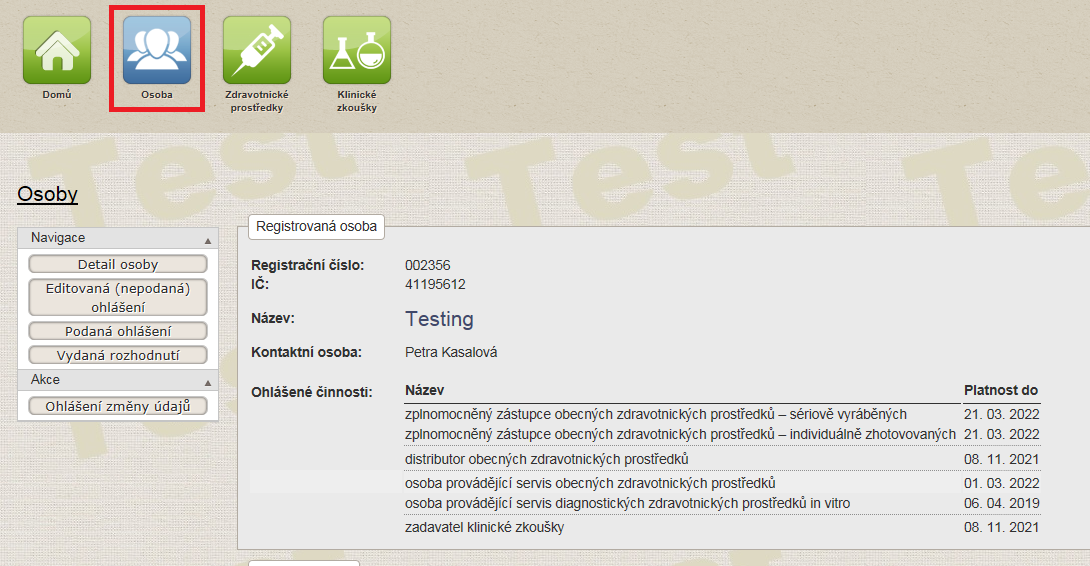 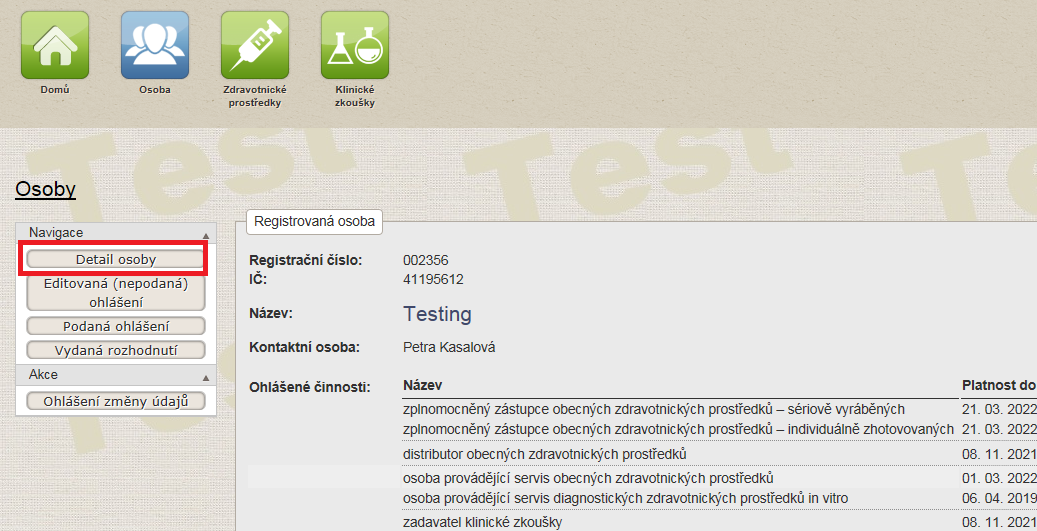 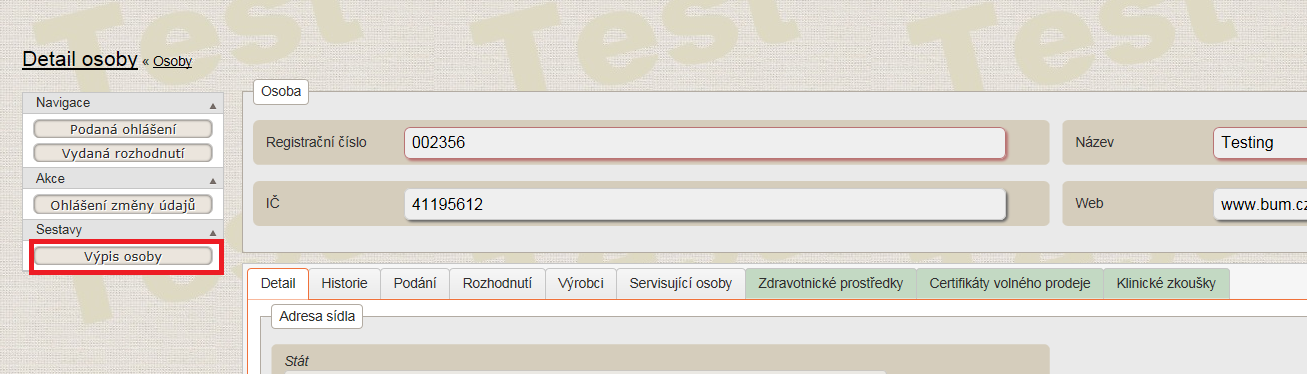 